四川公路桥梁建设集团有限公司海外分公司2022届高校毕业生招聘简章单位简介四川公路桥梁建设集团有限公司海外分公司（以下简称海外分公司）是四川公路桥梁建设集团有限公司直属分公司，主要从事境外公路、桥梁等交通基础设施投资建设，境外水电、土地、矿藏资源项目开发，房建、市政、公共服务设施建设等业务。四川路桥于1979年起开展对外工程承包业务，1993年获外经贸授予的对外经营权，先后承担建设工程110多个，多次获得“四川省外经合作工作一等奖”。在国家“一带一路”战略背景下，四川路桥坚定“走出去”发展战略，大力实施“大海外”布局，海外分公司于2015年应运而生。海外分公司自成立以来，海外市场遍布非洲、南太平洋、欧洲、中东、东南亚等13个国家。2015年8月，公司以30.85亿元人民币成功中标科威特RA259路桥项目，目前项目即将完工。2018年12月，挪威哈罗格兰德跨海大桥正式通车，被中国交通运输部誉为中国企业实施“中国建造”走出去的典范。2021年6月，公司承建的“世界第一跨”土耳其恰纳卡莱大桥正式开始钢箱梁吊装。海外分公司始终致力于以卓越实力奉献海外精品工程，助力四川路桥连续入围ENR国际承包商250强，为国家“一带一路”建设添砖加瓦，持续提升“四川路桥”品牌国际影响力。蜀人思进，道行无疆。海外分公司一直秉承“攻坚克难、甘于奉献、勇于胜利”新时代路桥精神，始终牢记作为集团拓展海外市场主力军的使命担当，奋力推动构建“大海外”新格局，助推路桥海外事业的高质量发展再上新台阶。截止目前，公司中标金额累计达百亿元，累计完成产值超30亿元。未来，海外分公司将继续努力发挥自身优势，在海外打造好“四川路桥”这块金字招牌，为蜀道集团“打造成为国内领先的世界一流交通基础设施领域龙头企业”的目标贡献坚实力量！需求岗位及专业项目工程技术岗：土木工程类专业    项目安全管理岗：安全工程、环境工程等专业项目造价岗：工程造价（道桥类）专业项目物资设备管理岗：机械类、物资管理类专业项目财务岗：会计学专业招聘条件所有专业均要求应聘人员为2022年应届毕业生，本科及以上学历，品学兼优。请应聘人员携带个人简历附成绩单应聘。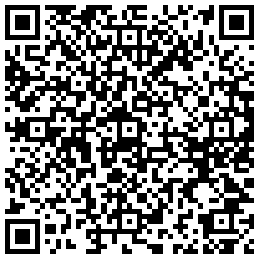 意向人员可扫描微信二维码进入公司微官网，从“校园招聘”进入到具体岗位进行电子简历投递。四、联系方式联系人：黄女士       联系电话：028-61032260, 15882303345电子邮箱： srbgoverseashr@sina.com2021年09月07日